　　　　　　　　　　　　　　　　　　　　　　　　　　　　　　管理番号：　　　　（記入不要）　ひずみエネルギー密度関数（Mooney係数）無償サンプル申請書　下記要件の解析用材料データを申請します。　　　　　　　　　　　　　　　※書式自由ですので基本書式に沿って編集し、自由にご記入下さい。-------　申請者　---------------------------------------------------------------------------------------------------　会社名or団体名　　　　：　　　　　　　　　　　　　　　　所属部署（肩書、学生可）：　氏　　名　［年齢］　　　：　　　　　　　　［　歳］/FEM解析経験年数　　　　年　連絡先　　　　Tel：　　　　　　　　　　　　　　　e-meil：※申請材料が複数ある場合、申請材料ごとにコピーしてお使いください。材料名（管理用：仮で構いません）　材質　　　　　　　　：　　　　　　　（例ニトリルゴム、天然ゴム）　硬度orせん断弾性率　：　　　　もしくは、短冊かダンベルによる引っ張り線図を、試験方法を明確にして提出して　　　　頂いても、推定可能です。ダンベルよりも短冊が好ましく、標線間のひずみ測定は不可とします。　　　　　短冊の断面形状（縦×横）、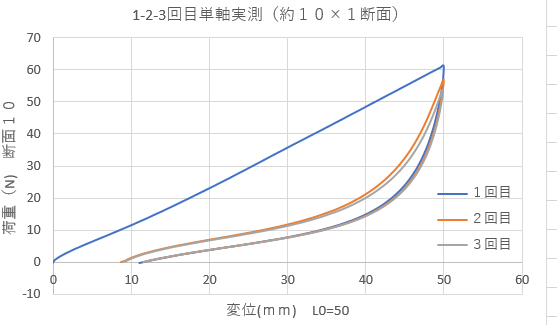 チャック間距離を明確にして、右図のようなデータを提出ください。（可能でしたら電子データでお願いします）　　　　注意１）硬度とヤング率は、必ずしも比例関係にありません。申請前、確認資料をご参照下さい。注意２）せん断弾性率は、JIS K6254に基づく結果を添付ください。　解析対象製品　　　漫画絵でも構いません。どういう製品をどのような変形解析するかでデータが異なることがありますので、確認のためご記入ください。特定材料の二軸のシート引っ張り試験から、エネルギー導出サービスも実施しております。お気軽にお問い合わせください。［申請前・確認資料］必ずお読みいただき、疑問点はお問い合わせください。　　標線間とチャック間の変位からの応力-ひずみ線図は異なり、見かけ上のヤング率も　異なります。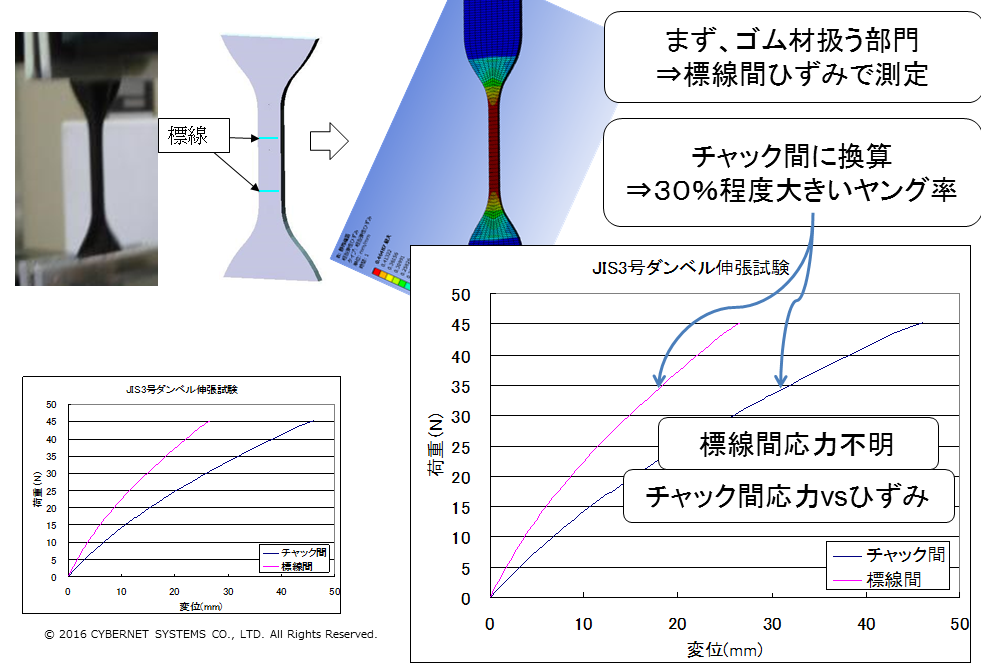 　　　試験片によっても、応力-ひずみ線図から求めたヤング率は異なります。　　よって、短冊からのヤング率からの材料推定がBetterです。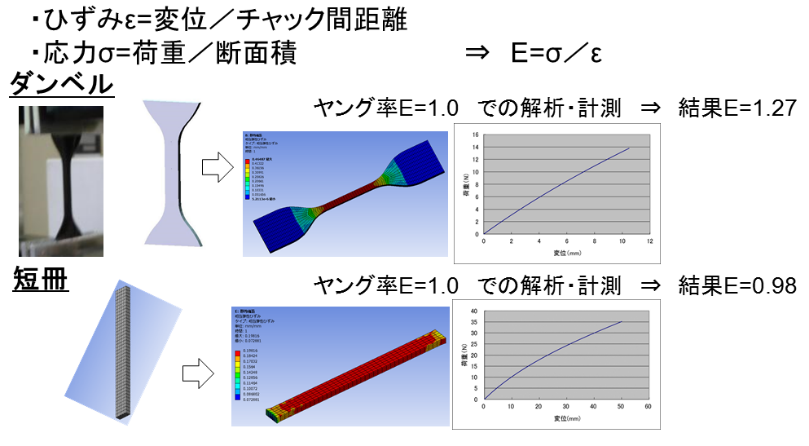 硬度とヤング率（せん断弾性率）には一定の関係がありますが、必ずしも比例関係にありません。硬度計６０Hsを示す材料も、剛性は４０Hs相当のこともあります。そのため、せん断弾性率か線図の提出をお願いします。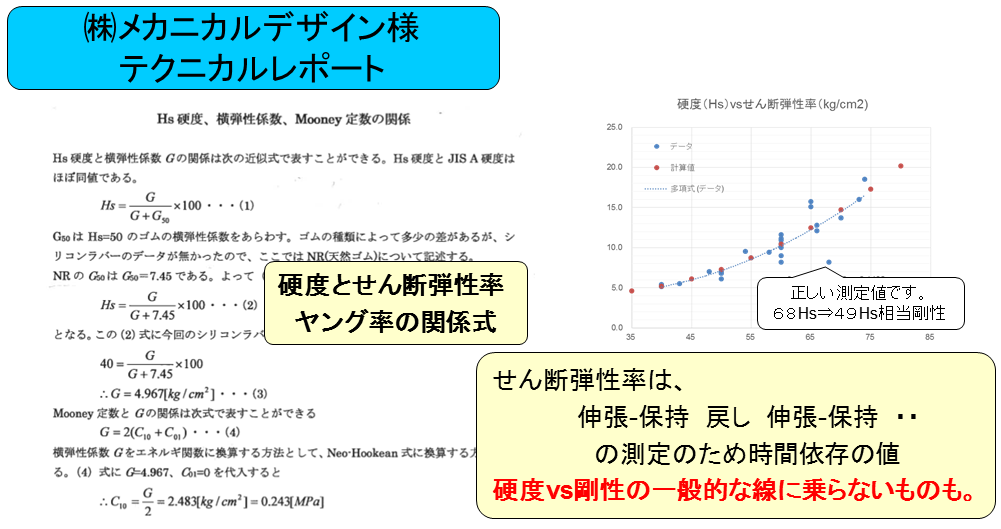 　適用範囲：エネルギー関数は満濃ではありません。解析により基となる材料データの　　　　　　　　　　　　　　　　　　　　　　　　　測定域を選択することが重要です。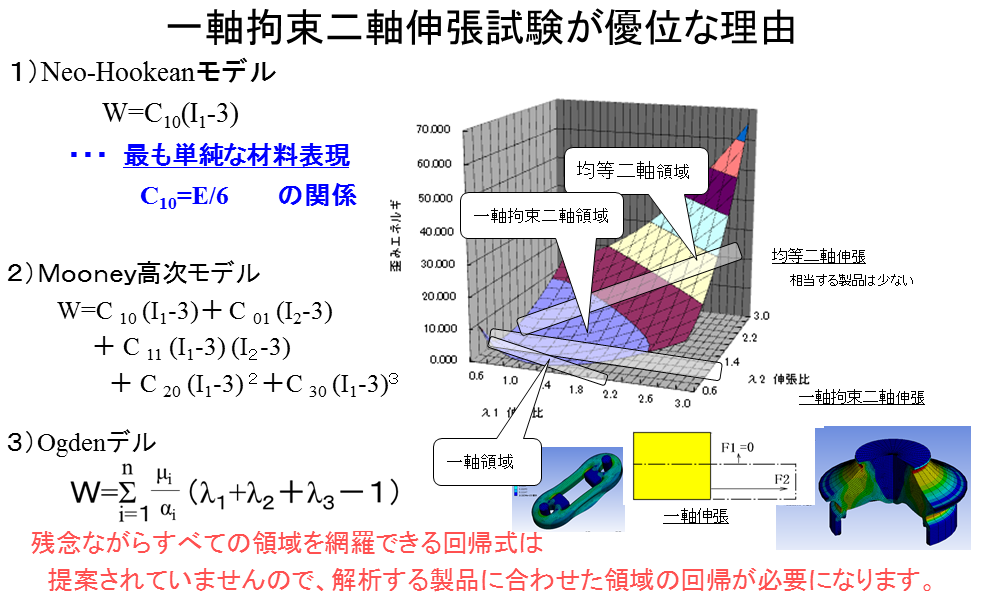 参考）JIS書籍のコピーになります。出展：JIS規格K6254　URL: http://kikakurui.com/k6/K6251-2010-01.html　を示します。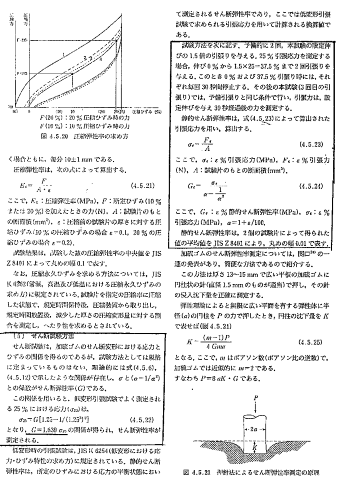 